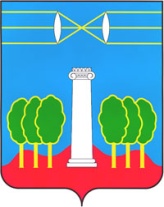 АДМИНИСТРАЦИЯГОРОДСКОГО ОКРУГА КРАСНОГОРСКМОСКОВСКОЙ ОБЛАСТИПОСТАНОВЛЕНИЕ__________№__________ПРОЕКТОб отнесении имущества МБУ «Красногорское телевидение» к особо ценному движимому имуществу на основании видов особо ценного движимого имущества городского округа Красногорск Московской области В соответствии с Федеральным законом от 06.10.2003 № 131-ФЗ «Об общих принципах организации местного самоуправления в Российской Федерации», на основании Устава городского округа Красногорск, на основании ст. 9.2 Федерального закона от 12.01.1996 № 7-ФЗ «О некоммерческих организациях», ст. 3 Федерального закона от 03.11.2006 № 174-ФЗ «Об автономных учреждениях», постановления Правительства Российской Федерации от 26.07.2010 № 538 «О порядке отнесения имущества автономного или бюджетного учреждения к категории особо ценного движимого имущества», постановления от 08.04.2022 №1036/4 «Об утверждении положения о порядке определения видов и перечней особо ценного движимого имущества муниципальных бюджетных и автономных учреждений городского округа Красногорск Московской области», постановляю: 1. Утвердить перечень имущества МБУ «Красногорское телевидение» городского округа Красногорск Московской области (Приложения №1, №2).                             2. Опубликовать настоящее постановление в газете «Красногорские вести» и разместить на официальном сайте администрации городского округа Красногорск в сети «Интернет».                             3. Контроль за исполнением настоящего постановления оставляю за собой.Глава городского округа Красногорск                                                     Д. В. ВолковВерноСтарший инспектор общего отделаУправления делами    	                                                                     Ю. Г. НикифороваИсполнитель                                                                                            Н. С. ТимошинаРазослано: в дело – 2, прокуратура, Газалиева, РизвановаЛИСТ СОГЛАСОВАНИЯ Об отнесении имущества МБУ «Красногорское телевидение» к особо ценному движимому имуществу на основании видов особо ценного движимого имущества городского округа Красногорск Московской областиДата:Ответственный за согласование:                                                             Начальник отдела по взаимодействию со СМИ	                                 Ф. Р. ГазалиеваДатаСуть возражений, замечаний, предложенийФ.И.О. должностьЛичная подписьПервый заместитель главы городского округа Красногорск	Н.С. ТимошинаЗаместитель главы городского округа КрасногорскВ.С. Терентьева Правовое управление администрации